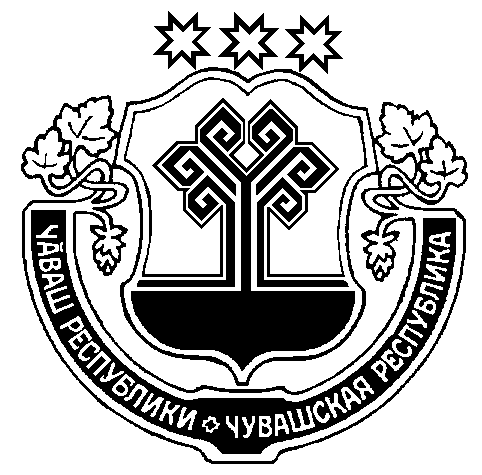 О внесении изменений в постановление администрации Большесундырского сельского поселения Моргаушского района Чувашской Республики от 15.11.2022 г. №69 «О проведении открытого аукциона на право заключения договоров аренды земельных участков, находящихся в муниципальной собственности Большесундырского сельского поселения Моргаушского района Чувашской Республики».В связи с окончанием срока полномочий главы Большесундырского сельского поселения Моргаушского района Чувашской Республики на основании Закона Чувашской Республики от 29.03.2022 №24 «О преобразовании муниципальных образований Моргаушского района Чувашской Республики и о внесении изменений в Закон Чувашской Республики «Об установлении границ муниципальных образований Чувашской Республики и наделении их статусом городского, сельского поселения, муниципального района, муниципального округа и городского округа» администрация Большесундырского сельского поселения Моргаушского района Чувашской Республики п о с т а н о в л я е т :         1. Внести в постановление администрации Большесундырского сельского поселения Моргаушского района Чувашской Республики от 15.11.2022 г. №69 «О проведении открытого аукциона на право заключения договоров аренды земельных участков, находящихся в муниципальной собственности Большесундырского сельского поселения Моргаушского района Чувашской Республики» (далее – Постановление) следующее изменение:        1.1. пункт 5 Постановления изложить в следующей редакции:«    5. Создать комиссию по проведению открытого аукциона в следующем составе:– Матвеева И.В. – и.о. главы администрации Большесундырского сельского поселения Моргаушского района Чувашской Республики, председатель комиссии;–Волкова В.И. – главный специалист-эксперт Большесундырского сельского поселения Моргаушского района Чувашской Республики, секретарь комиссии;Член комиссии:–Трофимова Л.Г.. – инспектор ВУС администрации Большесундырского сельского поселения Моргаушского района Чувашской Республики.2. Настоящее постановление вступает в силу после его официального опубликования.И.о.главы Большесундырского 	И.В.Матвеевасельского поселения                                                                                     ЧУВАШСКАЯ РЕСПУБЛИКАМОРГАУШСКИЙ РАЙОНАДМИНИСТРАЦИЯБОЛЬШЕСУНДЫРСКОГО СЕЛЬСКОГО ПОСЕЛЕНИЯПОСТАНОВЛЕНИЕсело Большой Сундырь                                                        ЧĂВАШ РЕСПУБЛИКИ   МУРКАШ РАЙОНĔ	             МĂН СĔНТĔР ЯЛПОСЕЛЕНИЙĔНАДМИНИСТРАЦИЙĔЙЫШĂНУМăн Сĕнтĕр  ялĕ